Требования к оформлению работ для XII научно-практической конференции «Открытие», ПОСВЯЩЁННОЙ 90-ЛЕТИЮ ЛИПЕЦКОГО МУНИЦИПАЛЬНОГО РАЙОНА И 65-ЛЕТИЮ ЛИПЕЦКОЙ ОБЛАСТИ2018-2019 учебный год1. Общие требования к оформлению представляемых работ.Работа оформляется на стандартных листах формата А4. Текст должен быть исполнен на одной стороне листа через полуторный межстрочный интервал шрифтом Times New Roman 14. Следует использовать унифицированные размеры полей: Левое – ;Правое – ;Верхнее – ;Нижнее – .Объем  работы должен составлять 10-25 страниц для учащихся старших классов и не менее 7 страниц для учащихся 5-6 классов, объём работы для учащихся начальной гимназии не менее 5 страниц.2. Структура  работы.Титульный лист, на котором указываются следующие сведения:наименование образовательного учреждения (полностью);вид материала (учебный проект, исследовательский проект, социальный проект, научно-исследовательская работа);наименование темы работы;класс, имя и фамилия автора полностью (всех авторов работы);Ф.И.О. полностью, должность руководителя работы;место и год выполнения работы (образец оформления титульного листа см. Приложение № 1).Оглавление, включающее все составные части документа, идущие после него. Содержание должно быть вынесено на отдельную страницу, как и любой другой структурный элемент.Перечень сокращений, условных обозначений, символов, единиц и терминов - включает в себя используемые в работе малораспространенные сокращения, условные обозначения, символы, единицы измерения и специфические термины. Если то или иное сокращение (и пр.) используется в тексте не более двух раз, оно в список может не включаться, а его расшифровка дается непосредственно в тексте при первом упоминании.Введение:обосновывается выбор темы и ее актуальность;определяется объект и предмет исследования, формулируется гипотеза, определяются цели, задачи и методы исследования;описывается новизна и практическая значимость работы;определяется план исследования и кратко характеризуются основные разделы работы;объем введения не должен превышать 2-3 страниц.Основная часть текстового документа, как правило, разбивается на два, три или более разделов, которым присваиваются порядковые номера. Разделы основной части могут быть разделены на подразделы, которые имеют нумерацию в пределах раздела.Заключение – кратко формулируются основные полученные результаты, делаются выводы о степени достижения определенной во введении цели и поставленных задач, а также, где это возможно, даются практические рекомендации и оценка технико-экономической эффективности их внедрения или научной и социальной значимости работы. Объем заключения– 1- 2 страницы.Список литературы  и источников (библиография) – оформляется в алфавитном порядке и содержит сведения об источниках, использованных в процессе исследования, проектирования. В конце Интернет-ресурсы. Приложения – выносятся данные, являющиеся основой для проектирования, картографические, статистические, справочные данные, листинги (распечатки) разработанных программ. Все сноски и ссылки в работе оформляются постранично (образец оформления ссылок, а также грамотное оформление списка литературы см. Приложение № 2).! Если работа является проектом, то основная часть должна содержать в себе теоретическую часть (описание) и практическую часть (воплощение проекта).3. Требования к публичной защите работы.Время защиты – не более 7 минут.Публичная защита работы проводится в виде доклада участника. Одной из целей публичной защиты является формирование объективной оценки творческих способностей и интеллектуального потенциала автора проекта.Для оценивания проектной или  исследовательской работы в процессе защиты жюри  руководствуется следующими критериями: презентация. Способность участника конкурса грамотно изложить презентационный материал по данной теме: мастерство владения ораторской речью, артистичность, логическая связанность изложения, аргументированность и качество оформления работы. (Доклад презентации – это несокращенное изложение пояснительной записки по разделам. Основная его цель – в короткое время изложить основные результаты проделанной работы. Доклад должен быть кратким и ясным. Текст пояснительной записки должен содержать глубокое и четкое изложение поставленных вопросов простым литературным языком с общедоступными для понимания терминами. Языково-стилистические особенности текста конкурсной работы позволяют судить об общей культуре ее автора.) соответствие содержания работы заявленной теме. Максимальное количество баллов – 10;самостоятельность выполнения работы, глубина проработки материала, открытие и генерация новых идей, оригинальность замысла, нестандартность подхода, наглядность, использование рекомендованной и справочной литературы. обоснованность и доказательность выводов. (Выводы вытекают из сути работы и обязательно из собственного материала исследований. Они должны формулироваться в кратких лаконичных фразах, составленных декларативно, без дополнительной документации, т.е. устанавливающих, утверждающих что-то положительное или отрицательное. Выводы делаются по каждому разделу и должны содержать четкие и конкретные результаты, полученные в материалах раздела и используемые в последующих разделах работы.) четкость, краткость, оригинальность ответов участников на заданные членами жюри вопросы. (Эта часть защиты демонстрирует культуру мышления и общую эрудицию обучающегося.) ! Побалльное и более детальное распределение критериев для работы жюри определяются на заседании научного общества не менее, чем за месяц до начала конференции. 4. Требования к оформлению тезисов выступлений для сборника материалов конференции «Открытие»По итогам проведения научно-практической конференции готовится сборник материалов. В него включаются все выступления обучающихся, лучшие работы, прошедшие защиту до начала конференции на муниципальном, региональном, всероссийском уровнях. Тезисы оформляются на стандартных листах формата А4.Объём тезисов не должен превышать 5 страниц машинописного текста.Текст выступления должен быть исполнен на одной стороне листа через одинарный  межстрочный интервал шрифтом Times New Roman 14. Следует использовать унифицированные размеры полей: Левое – ;Правое – ;Верхнее – ;Нижнее – .Ссылки и сноски в тезисах оформляются построчно.Работа должна быть оформлена должным образом. Иллюстрации, схемы, диаграммы должны иметь названия, подписи.Образец оформления тезисов см. в Приложении № 3.5. Сроки предоставления работы и тезисовВ целях объективного оценивания работ, формирования программы конференции, оформления сборника материалов, а также качественной подготовки учащихся к конференции, устанавливаются следующие сроки:- предоставить работу до 20 марта 2019 г. в электронном и печатном вариантах;- предоставить тезисы до 11 апреля 2019 г. в электронном виде.Работы, предоставленные позже указанных сроков, могут быть отклонены для участия в конференции.6. Тематика и типы работ для конференцииНа конференцию принимаются исследовательские работы, включая краеведческие работы, связанные с историей Липецкого муниципального района и Липецкой области.В качестве проектов могут быть представлены виртуальные экскурсии по селу, музеям, памятным местам, литературоведческие и краеведческие исследования, проекты по технологии, биологии и другим предметам, видеофильмы, художественные выставки, фантастические проекты, оформленные по требованиям, предъявляемым к проектной деятельности. 7. Подведение итогов и награждениеПо итогам конференции жюри определяет лучшие работы. Оно может рекомендовать их к участие в муниципальных, региональных конференциях.Участникам конференции, занявшие I, II и III место присуждаются Дипломы.Награждение участников и научных руководителей будет проходить в торжественной форме на общегимназическом мероприятии «Звездопад 2019» в мае 2019 года. Приложение 1.Образец оформления титульного листаМУНИЦИПАЛЬНОЕ БЮДЖЕТНОЕ ОБЩЕОБРАЗОВАТЕЛЬНОЕ УЧРЕЖДЕНИЕ ГИМНАЗИЯ ИМЕНИ ГЕРОЯ СОВЕТСКОГО СОЮЗА П.А. ГОРЧАКОВА СЕЛА БОРИНСКОЕ ЛИПЕЦКОГО МУНИЦИПАЛЬНОГО РАЙОНА ЛИПЕЦКОЙ ОБЛАСТИ  - 12 кегльXII научно-практическая конференция учащихся «Открытие», посвящённая 90-летию Липецкого муниципального района и 65-летию Липецкой области - 16 кегль, полужирныйТип работы (Исследовательская работа или Творческий проект, Исследовательский проект) – 16 кегль, полужирныйТема («указывается в кавычках») – 20 кегль, полужирный шрифтПредмет – 14 кегльАвтор работы:Ф.И. учащегося, классНаучный руководитель: Ф.И.О., должностьс. Боринское, 2019МУНИЦИПАЛЬНОЕ БЮДЖЕТНОЕ ОБЩЕОБРАЗОВАТЕЛЬНОЕ УЧРЕЖДЕНИЕ ГИМНАЗИЯ ИМЕНИ ГЕРОЯ СОВЕТСКОГО СОЮЗА П.А. ГОРЧАКОВА СЕЛА БОРИНСКОЕ ЛИПЕЦКОГО МУНИЦИПАЛЬНОГО РАЙОНА ЛИПЕЦКОЙ ОБЛАСТИXII научно-практическая конференция учащихся «Открытие», посвящённая 90-летию Липецкого муниципального района и 65-летию Липецкой областиИсследовательская работа«История образования Липецкого муниципального района»Историческое краеведениеАвтор проекта: Афанасьева Анна, 11А класс.Научный руководитель: Трубицин Александр Геннадьевич, учитель истории и обществознания.с. Боринское, 2019Приложение 2.Образец оформления ссылок и списка литературы и источниковМежстрочный интервал – 1,5, абзацный отступ – 1,25 пт, выравнивание – по ширине.Пример фрагментов текста исследовательской работы и порядок оформления сноски в тексте работы:[…]В изучении ситуации принял участие академик Михаил Александрович Павлов (1863-1958) – выдающийся учёный-металлург, один из основателей русской школы доменщиков. Он дал противоположное заключение: «…завод имеет все возможности для дальнейшего развития и что кроме доменного на нём можно организовать и литейное производство». Авторитетное мнение М.А. Павлова помогло руководству «Свободного Сокола» во главе с директором А.А. Ярдашвили добиться решения правительства о реконструкции завода в целом и создании здесь труболитейного производства. […]За прекрасную педагогическую работу и общественную работу Терехов был выдвинут в число лучших ударников.Заслуженный учитель школы РСФСР М.Ф. Дмитриева вспоминал: «Он был всегда полон оптимизма, верил в силу разума. Он был чуток и внимателен к молодым учителям, которые часто обращались к нему за советами…». И.Г. Терехову, одному из первых в Воронежской области, было присвоено звание Заслуженного учителя школы РСФСР 13 сентября 1956 года. […]Пример фрагментов оформления списка литературы и источников:[…]Список литературы и источниковЛитература и исследования:1. Каменский В.В. Промышленность Липецкого уезда за 1917-1921 гг.(очерки). – Липецк: Гостипография, 1922.2. Поляков В.Б. Пережитое. – Липецк, 2005.3. Сьянова А.М. Методом проб и ошибок…// Сокольские огни. – 18 сентября 2004. - № 37. – С. 1.4. Трубицин А. Документы свидетельствуют // Липецкая газета. – 17 марта 2006. – № 49-50 (22677-22678). – С. 4.Источники:1. Положение о правах и обязанностях технического директора завода «Свободный Сокол» // Государственный архив Липецкой области. Фонд Р.-71, опись 1, дело 171, лист 16.2. Интервью Заслуженного учителя школы РСФСР М.Ф. Дмитриевой – обучающейся 9А класса Анастасии Поленовой. 23 ноября 2012 г., с. Боринское.Приложение 3.Образец оформления тезисовМежстрочный интервал – 1, абзацный отступ – 1,25 пт, выравнивание – по ширине.Пример фрагментов тезисов для сборника:ПЕРВОЦВЕТЫ НАШЕГО КРАЯИНФОРМАЦИОННО-ИССЛЕДОВАТЕЛЬСКИЙ ПРОЕКТ ПО БИОЛОГИИАвторы: 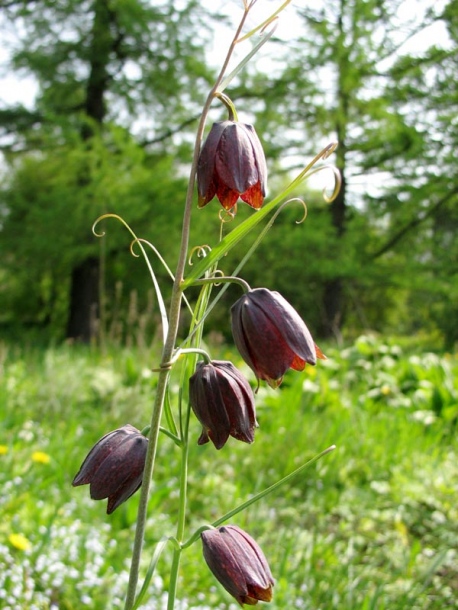 Киреева Валентина, Мишина Дарья, Леденёва Яна, СЛУКИНА Светлана,учащиеся 7А класса.Научный руководитель: АРДАШЕВА Любовь Петровна, учитель биологии и географии.Актуальность исследования. Хозяйственная деятельность человека сильно изменила условия жизни растений: обмелели реки, истощилась почва. Всё это сказалось и на самих растениях. Нельзя допускать исчезновения с лица земли ни единого вида растений, так как это большая потеря прежде всего для человечества. […]В изучении ситуации принял участие академик Михаил Александрович Павлов (1863-1958) – выдающийся учёный-металлург, один из основателей русской школы доменщиков. Он дал противоположное заключение: «…завод имеет все возможности для дальнейшего развития и что кроме доменного на нём можно организовать и литейное производство» [1, с.56]. Авторитетное мнение М.А. Павлова помогло руководству «Свободного Сокола» во главе с директором А.А. Ярдашвили добиться решения правительства о реконструкции завода в целом и создании здесь труболитейного производства. […]Список литературы и источников1. Кучин В., Бойченко И. Завод «Свободный Сокол». – Воронеж: Центрально-Чернозёмное издательство, 1975.[…]